CCBUG  Tuggerah - Budgewoi FAST ride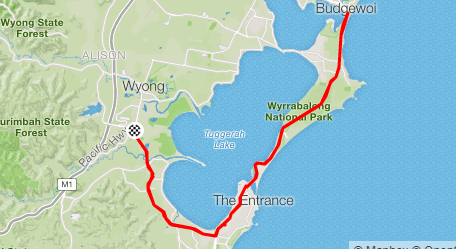 A fast paced (28kph+) bunch ride, starting from Tuggerah Train Station (macdonalds side) at 07:00am, please arrive at 06:50 am for a pre ride brief.

Ride Distance: 60 kms Altitude Gain: 459 m
Ride Surface: Road Average Speed : 28+kph
Ideal for: Road Est. Duration: 2 hrs
Child Suitable : NO 
Grade: Hard

Ride Leader: Wayne 0423 967 343 

The route is all main road riding and you must be confident with traffic and in a tight bunch at an average speed of over 28kph. We have a “no drop” policy however on this particular ride, you are expected to do above 28-30kph average over the entire ride. There are approximately 5 inclines each way throughout this ride. 

The route starts at Tuggerah Train station, heads east along Wyong Road to Shelley Beach Roundabout, then north through The Entrance, continuing North along Wilfred Barrett Drive to Budgewoi roundabout, and return. 

This is a training ride so there will be no coffee stops or breaks (excluding mechanical failures) during this ride, however we will enjoy a well-earned coffee at Tuggerah Macdonalds on completion of the ride. 

Opt In Points: 

Tuggerah Station (macdonalds side) 
Roundabout on Cnr Wyong Road & Shelley Beach Road

Opt Out Points: 

The Entrance Bridge. Noraville roundabout

If you intend leaving the ride early please notify the ride leader before leaving.Cue SheetProceed onto Pacific Highway							0.0Left onto Wyong Road								0.2Left onto The Entrance Road at roundabout (left turn lane, not roundabout)	11.9Left at roundabout adjacent to 7/11						14.5Right onto Coral Street								15.8Left at roundabout onto A49							16.0Continue across bridge, onto Wilfred Barrett Drive				16.0Continue through Noraville roundabout						26.7U turn around Budgewoi roundabout Proceed onto Central Coast Highway	30.1Continue through roundabout on Central Coast Highway				33.5Continue on The Entrance Bridge						43.5Right at roundabout onto A49							44.2Left onto Oakland Avenue							44.4Right at roundabout onto A49							45.6Right at roundabout onto Wyong Road						48.3Right onto Pacific Highway at Tuggerah 						60.6Arrive at Finish									60.72015-05-23T07:00:00+10:002015-05-23T09:30:00+10:00